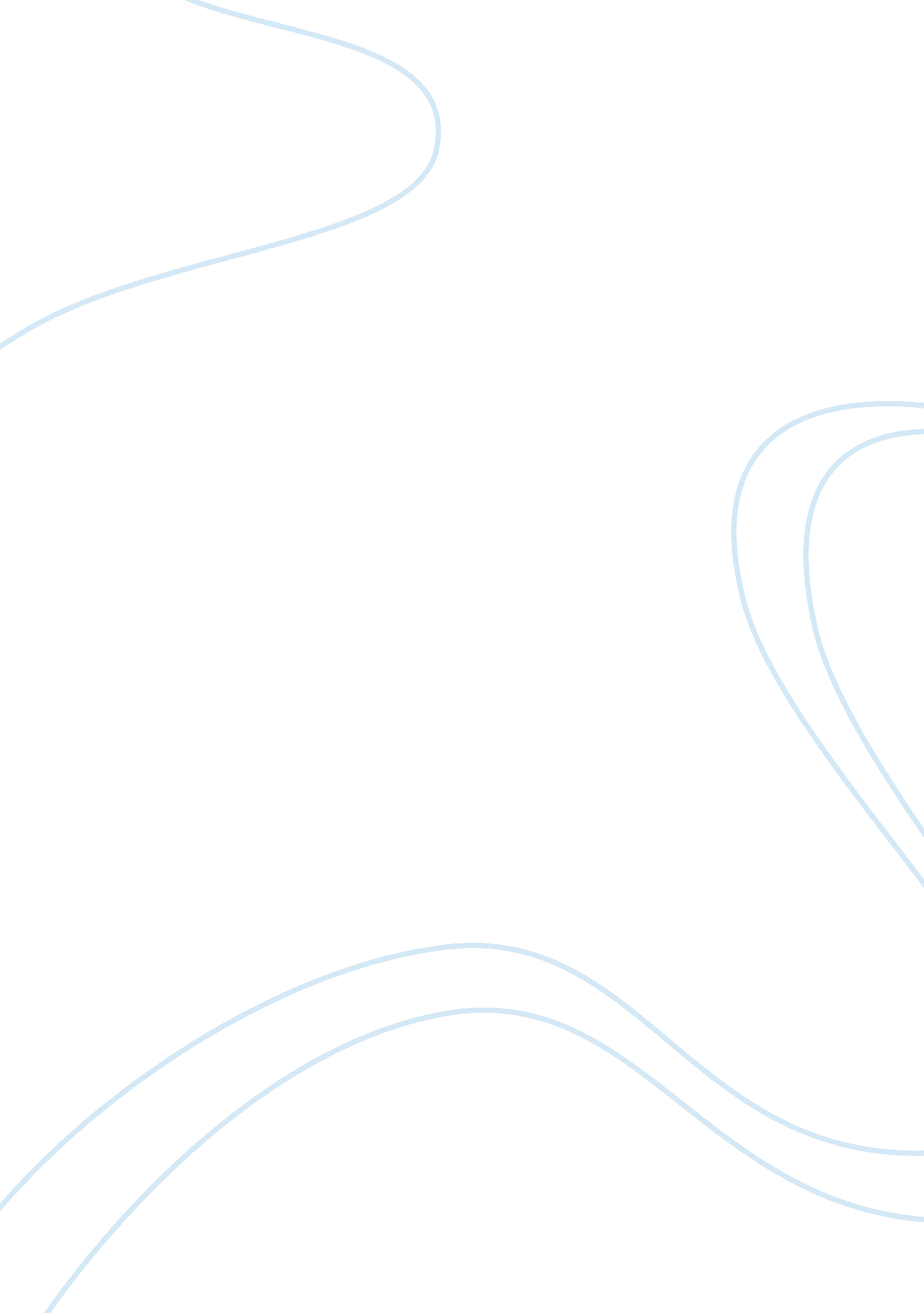 Project for goodwill industries international, inc. essay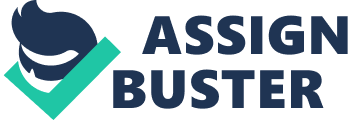 Goodwill Industries Shopping is apart of everyday life, and here at Goodwill we are aware of that. Goodwill is not just a place to shop though; it is a place where people can go get help, a place of community outreach. Goodwill was founded in 1902 in Boston by Rev. Edgar J. Helms, a Methodist minister and early social innovator. Now, Goodwill Industries are North America’s leading nonprofit provider of education, training, and career services for people with disadvantages, such as welfare dependency, homelessness, and lack of education or work experience, as well as those with physical, mental and emotional disabilities. Our mission is that the clothing and household goods people donate are sold in over 2, 200 Goodwill retail stores and on Goodwill Internet auction site, www. shopgoodwill. com. The revenues fund job training and other services to prepare people for job success. More than 84 percent of Goodwill’s total revenues are used to fund education and career services, and other critical community programs Here at Goodwill, we have five values which we feel strongly about and are sure to follow. First we have respect. Respect is listed first because no matter whom you encounter in life, all people deserve respect. At Goodwill we encounter all types of individuals such as recovering drug addicts and alcoholics, and people with various disabilities to name a few. No matter what their condition is, respect is deserved and respect is what is given to all individuals at Goodwill, whether they are employees, customers, or donators. Second we have stewardship. We honor our heritage by being socially, financially, and environmentally responsible. We are socially responsible by helping those in need in the community. Last year, local Goodwill’s collectively provided employment and training services to more than 1. 1 million individuals. We are financially responsible because we don’t waste money here at Goodwill. As previously mentioned, more than 84 percent of Goodwill’s total revenues are used to fund education and career services, and other critical community programs. We are environmentally responsible by providing recycling centers at all of our Goodwill locations. So, if you are looking to recycle items please come and visit us! Thirdly, we have ethics which is very important. Here at Goodwill, we define ethics as the rules of conduct recognized in respect to a particular class of human actions. We strive to meet the highest level of ethical standards. Ethics and respect go hand in hand. Next we have learning which is also important. We are constantly learning new ways to serve the community better and help those in need. We like to think kind and generous works begets kind and generous people. Lastly, but not least there is innovation, we embrace continuous improvement, bold creativity and change. We are always coming up with new and innovative ways to market our merchandise to customers. Along with our other values, Goodwill Industries are able to strive only for the best and continue you to serve individuals, as well as the community. The chart next page helps illustrate some of Goodwill’s notable numbers from 2007; this chart was taken from the Goodwill website People served through employment and training programs: 1. 1 million People placed in competitive employment: 140, 287 Salaries and wages earned by people served who are placed in competitive employment:$2 billion Revenue generated by Goodwill Industries organizations:$3. 2 billion Total number of donors (figure includes repeat donors): 65. 4 million Total number of retail stores: 2, 246 The above chart proves that the goals of the Goodwill Industries are to better individuals while serving the community. So whether you are donating items, working, volunteering in one of our stores, or placed in one of our programs, you are helping Goodwill Industries benefit the community. Donators help keep our stores stocked with fashions for men and women, home furnishings, and children’s toys. Without the donators there would be no items to sell. Without volunteers or employees, Goodwill stores would not be able to be open for business. Also, Goodwill will have no workers at their donation site. And last, but not least, we are especially grateful for the individuals that are placed in our programs. Without them, Goodwill would not be able to report important facts about the social impact we have on the community. Since we focus on donators, volunteers and employees, and the community, our company diagram consists of only those three categories. Only having three categories keeps our company’s diagram simple and easy to follow. Network Diagram For more technical operations, we follow a network diagram. Here at Goodwill, we know technology is very important, and aren’t oblivious to the fact that technology is needed day in age. Please refer to our network diagram next page. The drawing shows a typical LAN for a small office-branch of goodwill. Notice that most of the office computers are connected via a hub, and that the printers, and communications services are connected via dedicated servers. This is one type of network can be established using Ethernet. Ethernet is another name for the IEEE 802. 3 protocol, Ethernet is a network protocol that operates at Layers 1 and 2 of the TCP/IP-OSI architecture. In this system every computer has access to every device, but the router can be programmed to restrict access based on the unique identity of each computer work station. Goodwill developed this system. Systems development is defined as a process for creating and maintaining information systems. Major challenges to systems development are the difficulty of determining requirements, changes in requirements, scheduling and budgeting difficulties, changing technology, and diseconomies of sale. A network diagram is a schematic depicting the nodes and connections amongst the nodes in a computer network or, more generally, any telecommunications network. A node is a device connected to a network such as a computer or router. The above diagram provides a look at how multiple building networks are connected via a metropolitan area network (MAN). Notice that there is one primary router in each building connected to a 10GigE network – each building is a node on the network. The common basis of Ethernet protocols provides an easy expansion path. The system shown is actually a network of networks. Spreadsheet & Relational database We have used Excel to create a spreadsheet, which shows the Goodwill 2007 Income & Expenses result. Using @IF and @Hlookup commands, we can easily get how much and what percentage an item of income or expenses is. This result not only illustrates that the greater part of income is form Store sales, but also shows that 93 cents of every dollar goes to Goodwill’s program. Besides, those data demonstrates that Goodwill is worthy of the public’s trust and every dollar given to Goodwill will be spent wisely. We also have created a relational database, which are databases that carry their data in the form of tables and that represent relationships using foreign keys. Another way to think about foreign keys is connecting two tables together. The term relational is used because another, more formal name for a table is relation. We know that technology will meet the goals of our organization because our goals are to better the lives of individuals. By constantly updating our technology, we are providing information. Information is knowledge derived from data, where data is defined as recorded facts or figures. We know it’s important to keep up with technology because here at Goodwill we are constantly striving to keep up with leading stores and we want to offer the best to our employees and customers. 